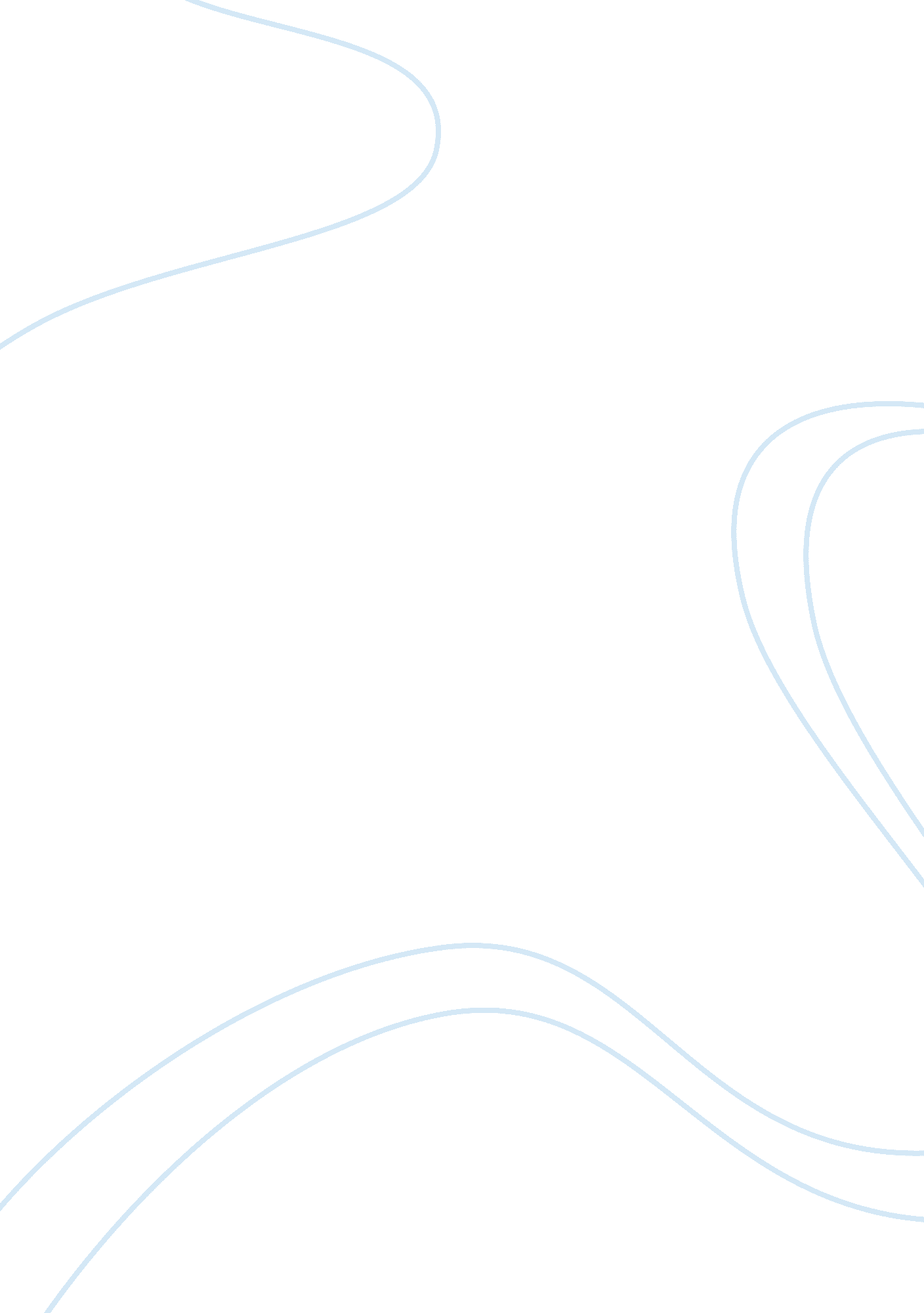 The vietnam war: the mental, social, and physical effects on the soldiers essay s...War, Vietnam War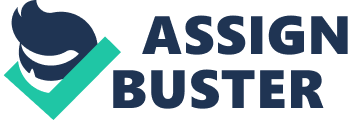 In 1961 the worst war of all time fought by America had merely started. The Annamese of the North besides known as the Viet Cong had invaded the South to take control of the full state. America and other democratic states felt the spread of communism to this state would be a stepping-stone for other communistic states around the universe. besides known as the Domino Effect. America. every bit cocky as they were. invaded Vietnam to assist the southern Vietnamese. Although America is one of the most powerful states in the universe. it highly underestimated the dedication of their enemy. Backed by China and the USSR. the Viet Cong were a determined and really tough enemy. The Vietnam War as a whole was a awful act by the US authorities. Vietnam was traveling through their ain civil war and we should non hold participated in it. Just as America shouldn’t have tried to assist Iraq when they were holding societal jobs. The American ground forces that was sent to Vietnam in the 1960ss was composed of five hundred 1000s foot including one of those soldiers being my male parent who was drafted into the war. The Vietnam War had a negative impact on the soldiers due to the mental. societal. and physical jobs they had encountered during and after the war. The soldiers who were in Vietnam experienced many things that a normal individual could non manage or grok. After the war a great trade of the soldiers had developed a war syndrome. C. B. Scringer provinces. “ Battles inflame ideas of at hand decease or at hand hurt. so the injury of war becomes steadfastly embedded into 1s consciousness” ( 18 ) . At first many physicians did non truly understand the construct of a war syndrome and diagnosed the soldiers with common features such as weariness. shortness of breath. concerns. sleep perturbation. forgetfulness. and impaired concentration ( Hyams 399 ) . After a while the physicians had figured out that most of these diagnosis’ they had given to the veterans had something to make with the war they had merely fought in. As physicians researched these symptoms more. they came up with acute combat emphasis reaction and post-traumatic emphasis upset ( Hyams 401 ) . Doctors’ besides concluded that both combat experience and exposure to atrociousnesss have of import negative effects on the veterans ( Lauffer 66 ) . Besides when the soldiers came home after the war they were extremely criticized for their actions right after they had “ experienced a dangerous situation” ( Hyams 403 ) . This is one of the most awful things a state could make to its veterans and may hold caused a batch more serious job for the soldiers such as societal anxiousness. Social Anxiety is the fright of societal state of affairss and the interaction with other people that can automatically convey on feelings of uneasiness. judgement of one ego in public. and lower status to others. The jobs with approaching place and the self-hate that the soldiers had developed were important to the contraction of societal anxiousness and or societal phobic disorder ( Orsillo 242 ) . Veterans had many complications seeking to set back to their original life styles. Many Veterans who tested with Post Traumatic Stress Disorder ( PTSD ) showed marks of societal phobic disorder. which is a fright to be in public ( Orsillo 242 ) . This act of war made many jobs for the soldiers whether it was developing PTSD. societal anxiousness. being killed. or sing matrimonial jobs when they arrived place from functioning their Tourss of responsibility. Surveies have shown that “ participating in a combat state of affairs like the Vietnam War has led to matrimonial disintegration of 60 % ” ( Ruger 89 ) . which is really high. An illustration of this would be that over half the soldiers. when they arrived place. had to cover with matrimonial jobs. therefore these jobs might hold led to a divorce or even other unwellnesss described before. How could person manage being in a war for the last six months and so come place to a house full of jobs? This inquiry might be one of the most important causes of societal anxiousness and societal phobic disorder to a Veteran. With all the events a Veteran had merely gone through and so coming place to a state full of people who ridiculed them for traveling to war. but the lone ground they went to war was because their state that they live in and esteem asked them to travel. The citizens who did non acquire drafted into the war may excessively hold caused a negative impact on the soldiers upon their return to the States. My male parent Jack Lyons was a soldier in Vietnam and had experienced the war to its fullest. His circuit in Vietnam started in 1965 lasted for six months. He has non told many elaborate narratives about his clip in the war. and I’ve heard that Veterans who’ve experient war first manus and understand the true significance of it ne’er truly speak about their experiences to anyone. I think this reticent cape is a manner to assist them. the Veterans of the war. header with their close decease experiences. When I interviewed my pa last hebdomad for this essay. he was a small shy at first to state me about his circuit in Vietnam. We discussed in the interview about the many physical affects the soldiers encountered in the war. My male parent stated. “ The heat and the insects were one of the major jobs he and his fellow soldiers had to set to” ( Lyons PI ) . The heat and insects might be a awful thing for one to meet. but it was non every bit bad as being shot at. shooting. or killed in action. “ US Forces were embroiled in a barbarous guerrilla warfare with the Viet Cong” ( Wikipedia 2 ) . The Viet Cong ne’er truly met the US Army on an unfastened battleground and that facet of their combat made them even more hard to get the better of. “ Not being able to see your enemy in combat. was one of the most hideous things I had experienced in Vietnam” ( Lyons PI ) . said my Father. He went on stating. “ that when his company had to go through the thick jungle. and when they were shot at. all they could make is fall to the land and shoot in the way of the sound of the shootings that were merely fired at them” ( Lyons PI ) . Besides he explained. “ When you see one of your friends. or if you are in a bad state of affairs. your inherent aptitudes come into drama and you will make whatever you have to make to remain alive” ( Lyons PI ) . Even though my male parent was one of the lucky soldiers to remain alive during the war and non develop any type of war syndrome. I still believe that the Vietnam War and war in general have negative impacts on the soldiers take parting in many assorted ways. The Vietnam War had many ways to negatively impact the soldiers by mental. societal. and physical jobs. The mental. physical. and societal jobs that the soldiers faced in the war were a minor job they had in their continuance in the war. Their chief end of the war was to remain alive in any manner that was necessary. In my sentiment the authorities should ne’er had entered Vietnams civil war and the five hundred 1000 soldiers who were sent at that place. would ne’er had encountered any of these jobs caused by the dismaying war. The Veterans of the wars in the past and future wars should be extremely recognized for what they did no affair what the result of the war is and particularly should ne’er be criticized for what they did by anyone because many of the people who end up knocking them will ne’er see what they had encountered in the war. Plants CitedHyams. C. Kenneth MD. Wignall. Stephen MD. Roswell. Robert MD. “ War Syndromes and Their Evaluation: From the U. S. Civil War to the Persian Gulf War. ” Annalss of Internal Medicine. Volume 125. ( 1996 ) : 398-405. Laufer. S. Robert. Gallops. M. S. Frey-Wouters. Ellen. “ War Stress and Trauma: The Vietnam Veteran Experience. “ Journal of Health and Social Behavior. ” March. 1984: JStor. John M. Lilley Library. Erie. PA. 9 November 2006 World Wide Web. jstor. org/view/00221465/di976083/97p0374p/0. Lyons. Jack. Personal Interview. 8 November 2006. Orsillo. M. Susan. Heimbert. Richar G. Juster. Harlan R. Garrett. James. “ Social phobic disorder and PTSD in Vietnam veterans. ” Journal of Traumatic Stress. Volume 9. ( 1996 ) : 235-252. Ruger. William. Wilson. Sven E. Waddoups. Shawn L. “ Warfare and Welfare: Military Service. Combat. and Marital Dissolution. ” Armed Forces & A ; Society. Volume 29 ( 2002 ) : 85-107. Scringer. C. B. Post Traumatic Stress Disorder. New Orleans: Bruno Press. 1984. Wikipedia. Vietnam. November 10. 2006. . 